THEME D’ETUDE BTS1 SCBH – PERGOLAGUIDAGE DES ACTIVITES PAR VIDEO APPRENTISSAGEINTRODUCTIONLes ressources présentées dans ce dossier permettront au lecteur de se faire une idée du potentiel pédagogique que représentent les vidéos ; notamment dans l’apprentissage de la manipulation de logiciels professionnels.Les vidéos présentées permettront à l’étudiant :De construire un premier projet de charpente sur CADWORKEditer un plan 2d avec cotation et annotationsModéliser une charpente complète en 3DEditer de listes de productionExporter des plans du 3D au 2DDe valider les sections de pièces simples aux EC5 sur MDBATModéliser des éléments simples à l’aide du logiciel poutreVérifier un chevronVérifier une panneOptimiser une section de bois Les activités proposées sont inclues dans le 1er thème d’étude abordé en BTS1 SCBH au lycée H TAZIEFF à Saint Paul Lès DAXProgression du cours « étude prépa projet » en 1ère année :(voir carte détaillée dans le dossier ressource)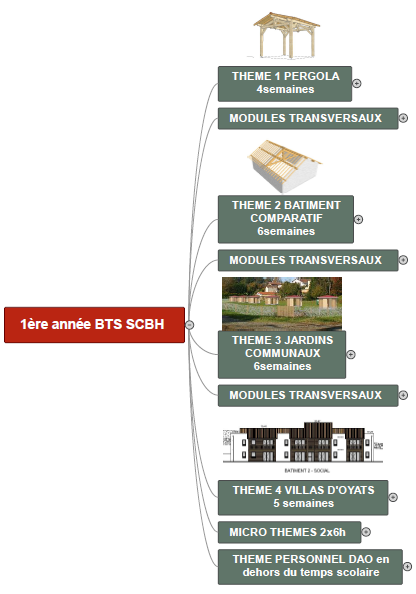 Détail des objectifs abordés dans ce thème : 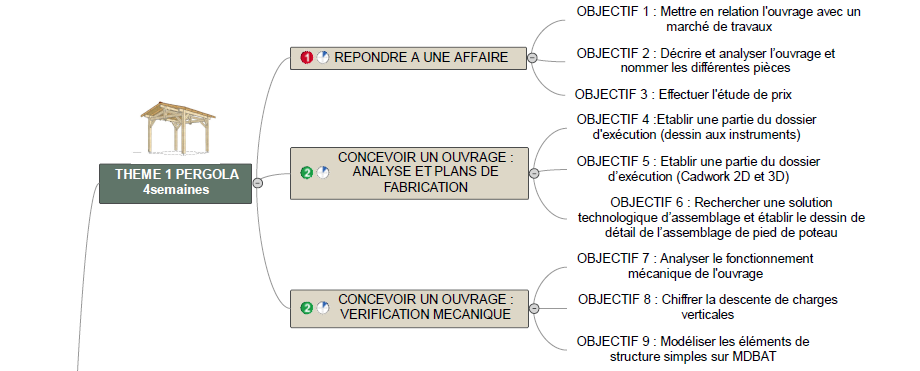 Les supports vidéo seront utilisés pour les objectifs :5 – Etablir une partie du dossier d’exécution9 – Modéliser les éléments de structure simplesConseil (ou retour d’expérience …) pour l’exploitation des vidéos :La vidéo est ludique pour l’étudiant et, lorsque chacun a son matériel (écouteurs obligatoires évitant la cacophonie), la séquence est même reposante et productive.Cependant, elle doit être ponctuée d’arrêts fréquents pour prise de notes. S’il n’y a pas une action en ce sens de la part de chacun, les méthodes de travail vues ne sont pas retenues et la séquence devient inutile.Le poste de travail doit favoriser de manière simultanée, le visionnage d’une vidéo, la prise de notes et l’application par l’étudiant. Un dernier point :Vous l’aurez compris, nous ne sommes pas des professionnels de la vidéo et nous ne prétendons pas l’être. Nous essayons simplement de transmettre, le plus efficacement possible, des savoir-faire à nos élèves. Pour la mise en place de nos séquences, nous nous inspirons plutôt de la méthode de Pareto en espérant qu’avec un minimum d’actions, nous atteignions un maximum d’efficacité. Si, vous poursuivez ou améliorez ce travail, nous serons heureux de vous écouter à notre tour. Bonne exploitation, Vincent TASTET et Jean-pierre LAFOURCADE au lycée H. TAZIEFFLe dossier comprend plusieurs parties :0 Introduction : document présent à lire avant toute exploitation1 Dossier ressource : présentation de la progression et du thème d’étude2 Dossier vidéo CADWORK 2D-3D : vidéos d’apprentissage du logiciel de dessin3 Dossier vidéo MDBAT POUTRE : vidéos d’apprentissage du logiciel de vérification mécanique aux eurocodes 5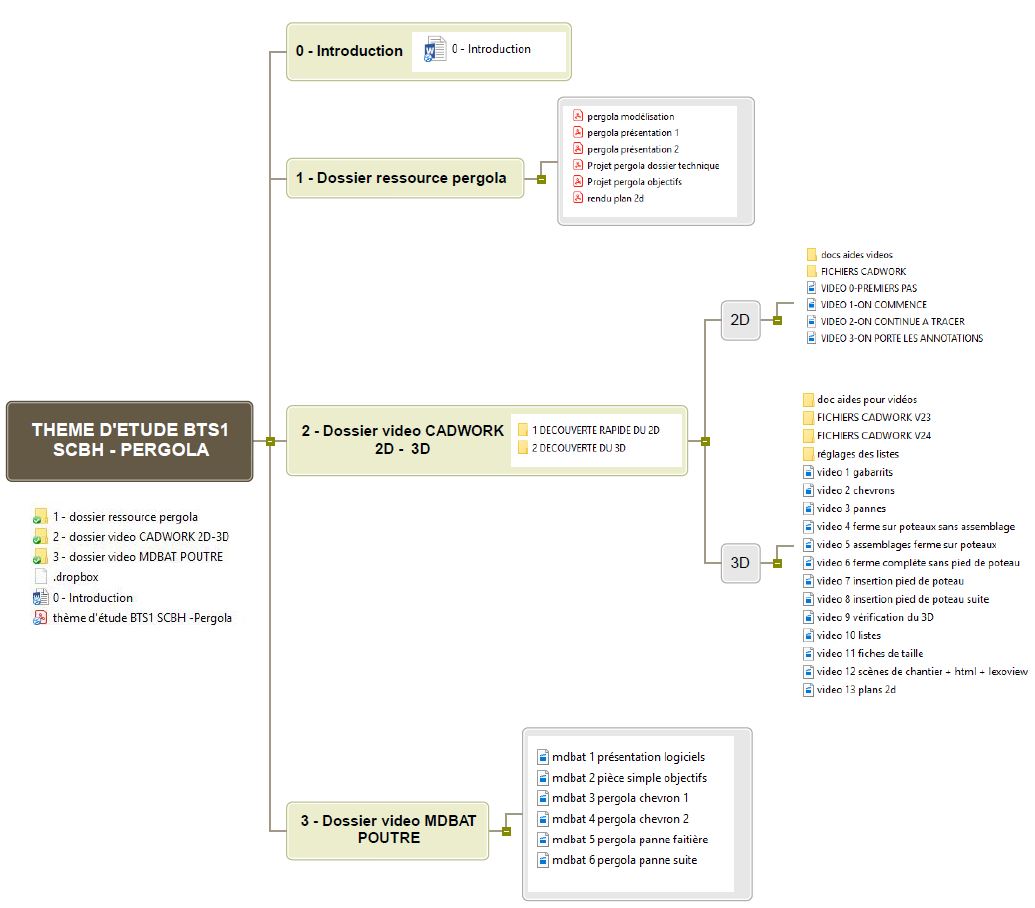 